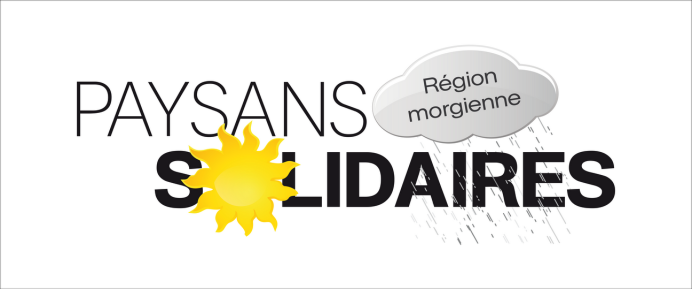 ASSEMBLÉE GÉNÉRALESamedi 20 avril 2024 à 10h00Salle villageoise, Rue du Record Chauvet, 1141 SéveryTous les membres, sympathisants et donateurs sont cordialement invités.Ordre du jour :1) Procès-verbal de l’assemblée générale 2023 2) Principaux évènements/événements de l’année 20233)   Comptes 2023     - présentation des comptes     - rapport de la commission de gestion     - discussion et adoption des comptes     - élection d’un suppléant pour la commission de gestion 4) Proposition de modification des statuts (proposition de l’article 12 au verso)5) Démission/Elections6) Perspectives de l’année 2024 7) Fête/concert du 24 août 20247) Budget 20248) Divers et propositions.Apéro offert. Repas : Brunch-vaudois, dessert, café au prix de 20.- CHF. Vin : 20.- CHF la bouteilleMerci de vous inscrire pour le repas au plus tard mardi 16 avrilauprès de : marieclaire.gebhard@gmail.com  ou par tél. 079 512 69 74Le comitéP.S. Le bulletin de versement joint vous permet de verser la cotisation de membre (50 CHF/ personne) ou de faire un don à votre guise.Pour nous contacter  
Paysans solidaires de la région morgienne  p.a Martine Meldem le Tirage 10, 1143 Apples IBAN : CH65 8080 8006 3818 1604 7  -  CCP 10-1933-9info@paysans-solidaires.ch    -    http://www.paysans-solidaires.chSelon Point 4 de l’Ordre du Jour : Proposition de modification de statuts de PSM :Article 12 version du 14 février 2014Art. 12L'Assemblée générale se réunit aussi souvent que c'est nécessaire, mais au moins une fois par an, dans un délai de trois mois suivant la fin de l'exercice.Proposition de modification de l’Article 12 : Article 12 :Art. 12L'Assemblée générale se réunit aussi souvent que c'est nécessaire, mais au moins une fois par an, dans un délai de six mois suivant la fin de l'exercice. VELLES DU PÉRIMÈTRE ET DE LA SITUATION À BARGAArgumentaire :  Depuis les collaborations avec Terre Verte et la Fédévaco, les comptes de PSM se sont complexifiés. Les processus de contrôle demandent plus de temps.L’AG en mars se bouscule avec notre traditionnelle « Cassée de noix » qui nous réuni au sortir de l’hiver et disposer de cette superbe huile pour nos salades de printemps.L’huile de noix est prête ! Il est temps de la déguster. Il sera possible d’en acheter lors de l’assemblée générale ou chez Jean-Paul Delapierre, route du Moulin-Martinet 38, 1175 Lavigny tél. 079 244 57 05 ou par email :  jpdelapierre@sefanet.ch.Il reste encore quelques cartons de vin de la cuvée 2021 « Paysans solidaires ».Pour les commandes s’adresser aussi à J-P. Delapierre.___________________________________________________________________________Nom : 						Prénom :				Adresse : 											
Le comité vous remercie pour votre soutien.